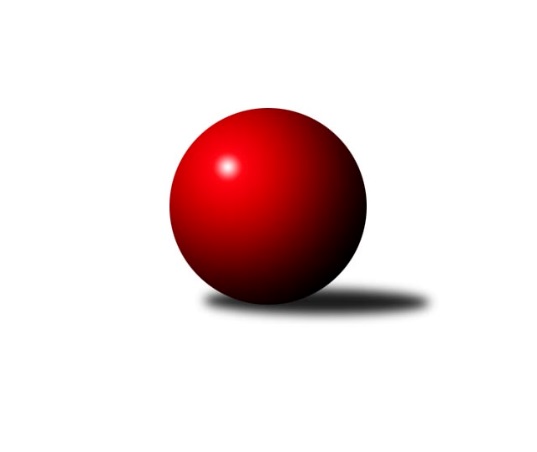 Č.16Ročník 2022/2023	26.2.2023Nejlepšího výkonu v tomto kole: 2854 dosáhlo družstvo SK Podlužan Prušánky CJihomoravský KP1 jih 2022/2023Výsledky 16. kolaSouhrnný přehled výsledků:TJ Lokomotiva Valtice B	- SK Podlužan Prušánky B	2:6	2502:2613	5.0:7.0	24.2.SK Podlužan Prušánky C	- KK Sokol Litenčice	6:2	2854:2709	8.0:4.0	24.2.KK Vyškov D	- KK Jiskra Čejkovice	6:2	2553:2509	6.0:6.0	25.2.TJ Sokol Šanov C	- TJ Sokol Vracov B	6:2	2675:2645	8.0:4.0	25.2.TJ Sokol Vážany	- TJ Jiskra Kyjov	4:4	2570:2533	7.0:5.0	26.2.SKK Dubňany B	- TJ Sokol Mistřín C	2:6	2554:2635	7.0:5.0	26.2.
Dohrávka z 13.kola
TJ Sokol Vracov B	- SK Podlužan Prušánky B	1:7	2630:2759	2.5:9.5	21.2.Tabulka družstev:	1.	SK Podlužan Prušánky B	16	13	1	2	85.5 : 42.5 	117.0 : 75.0 	 2652	27	2.	TJ Sokol Mistřín C	16	11	2	3	81.5 : 46.5 	107.5 : 84.5 	 2631	24	3.	SK Podlužan Prušánky C	16	12	0	4	80.5 : 47.5 	101.0 : 91.0 	 2610	24	4.	TJ Sokol Vážany	16	9	2	5	75.5 : 52.5 	110.5 : 81.5 	 2610	20	5.	TJ Jiskra Kyjov	16	8	1	7	65.0 : 63.0 	101.0 : 91.0 	 2547	17	6.	KK Jiskra Čejkovice	16	8	0	8	63.0 : 65.0 	96.0 : 96.0 	 2573	16	7.	TJ Sokol Vracov B	16	7	0	9	61.5 : 66.5 	90.0 : 102.0 	 2562	14	8.	TJ Sokol Šanov C	16	7	0	9	56.5 : 71.5 	89.5 : 102.5 	 2525	14	9.	TJ Lokomotiva Valtice B	16	6	1	9	59.0 : 69.0 	96.5 : 95.5 	 2529	13	10.	SKK Dubňany B	16	5	1	10	56.0 : 72.0 	92.0 : 100.0 	 2516	11	11.	KK Sokol Litenčice	16	4	0	12	49.5 : 78.5 	82.0 : 110.0 	 2494	8	12.	KK Vyškov D	16	2	0	14	34.5 : 93.5 	69.0 : 123.0 	 2458	4	 TJ Sokol Vážany	2570	4:4	2533	TJ Jiskra Kyjov	Petr Sedláček	 	 197 	 218 		415 	 1:1 	 452 	 	254 	 198		Radek Jurčík	Jozef Kamenišťák	 	 234 	 210 		444 	 2:0 	 367 	 	159 	 208		Antonín Svozil st.	Petr Malý	 	 227 	 211 		438 	 1:1 	 441 	 	215 	 226		Martin Šubrt	Dušan Zahradník	 	 205 	 208 		413 	 1:1 	 432 	 	197 	 235		Václav Valenta	Radek Loubal	 	 201 	 216 		417 	 0:2 	 449 	 	202 	 247		Antonín Svozil ml.	Josef Kamenišťák	 	 228 	 215 		443 	 2:0 	 392 	 	215 	 177		Jiří Špačekrozhodčí: Jan KovářNejlepší výkon utkání: 452 - Radek Jurčík17. kolo3.3.2023	pá	18:00	TJ Lokomotiva Valtice B - TJ Sokol Vážany	